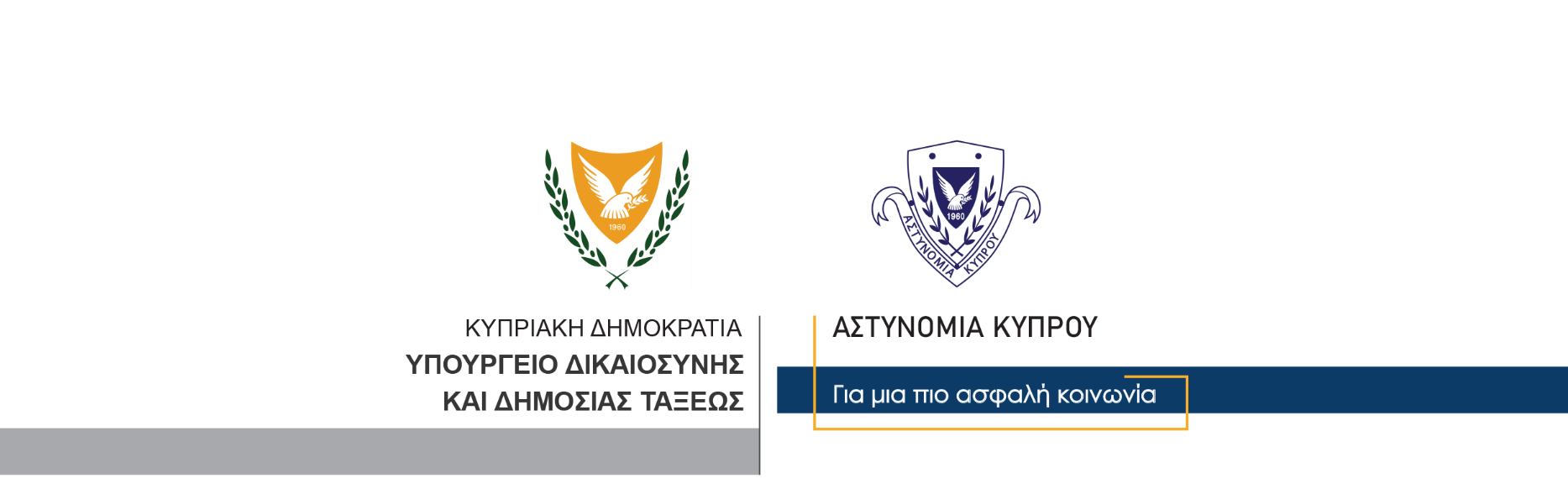 08 Φεβρουαρίου, 2022  Δελτίο Τύπου 2Ποινικές καταδίκες για υπόθεση παράνομης εργοδότησης/απασχόλησης Το Επαρχιακό Δικαστήριο Λεμεσού, καταδίκασε χθες σε ποινή φυλάκισης δύο μηνών, 46χρονο αφού τον έκρινε ένοχο σε υπόθεση που αφορά παράνομη εργοδότηση.  Επίσης, καταδίκασε 37χρονο σε ποινή φυλάκισης ενός μήνα, ενώ επέβαλε χρηματικές ποινές ύψους 250 ευρώ, σε 23χρονη και 30χρονη για υπόθεση παράνομης απασχόλησης.
Συγκεκριμένα, στις 28 Οκτωβρίου, 2020, κατά τη διάρκεια επιχείρησης της ΥΑΜ Λεμεσού, σε εστιατόριο στην επαρχία Λεμεσού, εντοπίστηκαν τρία πρόσωπα ηλικίας 37, 30 και 23 ετών, τα οποία όπως διαπιστώθηκε εργάζονταν εκεί χωρίς άδεια. Αναφορικά με τον 46χρονο, πρόκειται για τον υπεύθυνο/εργοδότη τους. 			 						       Κλάδος ΕπικοινωνίαςΥποδιεύθυνση Επικοινωνίας Δημοσίων Σχέσεων & Κοινωνικής Ευθύνης